Exoskeletal Encroachments on StreetsGuidelines for assessing the acceptable impact of exoskeletal building strengthening structures on the street.NOTE - Both an Encroachment Licence and a Resource Consent are required for any building on the streetCarriageway impact – There is to be no loss of kerbside parking or other effect on carriageway useBuilding Heritage needs – These will be assessed on a case by case basis, using Heritage principles, in the Resource Consent processStreetscape and CPTED needs – (Crime Prevention Through Environmental Design) These will be assessed on a case by case basis, using both Urban Design and CPTED principles, in the Resource Consent processFootpath, Utility and Carriageway space needs – Will be assessed using the following diagram and table Diagram  - Showing allowable encroachment of exoskeletal structures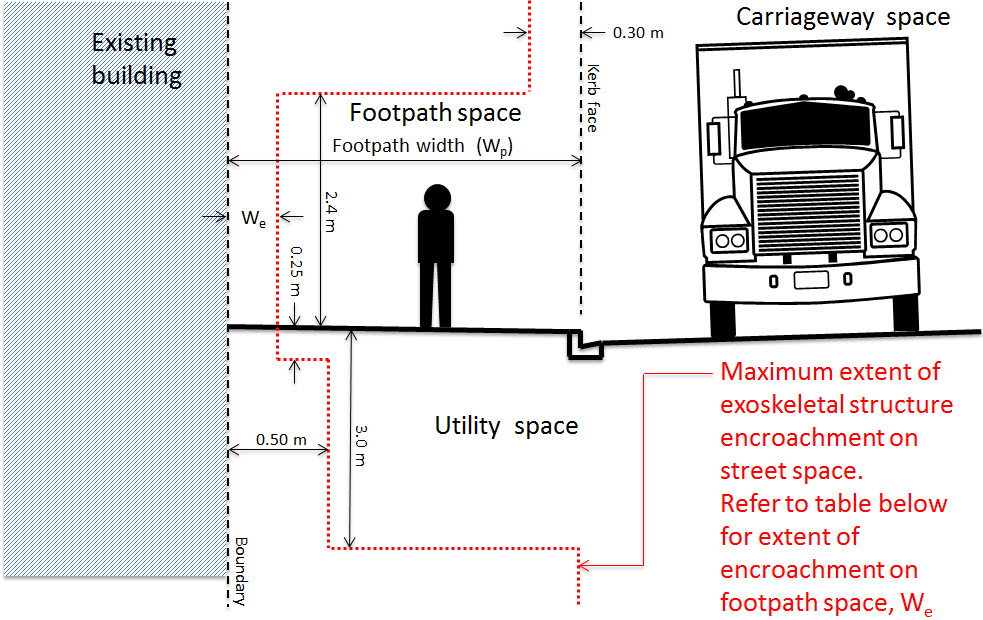 Table - To determine extent of encroachment on footpath space, WeStep 1 – Select the Category of Street
Step 2 -  Identify narrowness of existing footpath width, Wp
Step 3 – Select the corresponding Allowable encroachment on footpath space, We 
Road Categories are recorded in the Roading Shapefile on the WCC Intranet Mapping systemWCC Code of Practice for land Development http://wellington.govt.nz/~/media/services/environment-and-waste/urban-development/files/04partC.pdfExisting Footpath Width (Wp)Existing Footpath Width (Wp)Existing Footpath Width (Wp)Category of Street(1)   and the corresponding minimum width in WCC Code of Practice for Land Development (2)	(Wd)Very narrow (m)Narrow (m)Wide 
(m)Golden Mile	5.0m< 4.04.0 - 5.0> 5.0Central City Shopping 	4.0m< 3.03.0 - 4.0> 4.0Central Business District	3.0m< 2.02.0 - 3.0> 3.0Suburban Shopping	4.0m< 3.03.0 - 4.0> 4.0Other Arterial/Principal Roads	 2.5m< 1.71.7 - 2.5> 2.5Other Collector/SubCollector Roads	 2.0m< 1.41.4 - 2.0> 2.0All other roads	1.5m< 1.41.4 - 1.5> 1.5Allowable encroachment on footpath space, We 	=100mm200mmWp - Wd